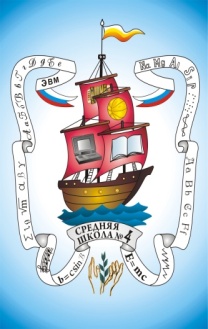 Методический практико-ориентированный семинар«Функциональная грамотность: вызовы и эффективные практики»	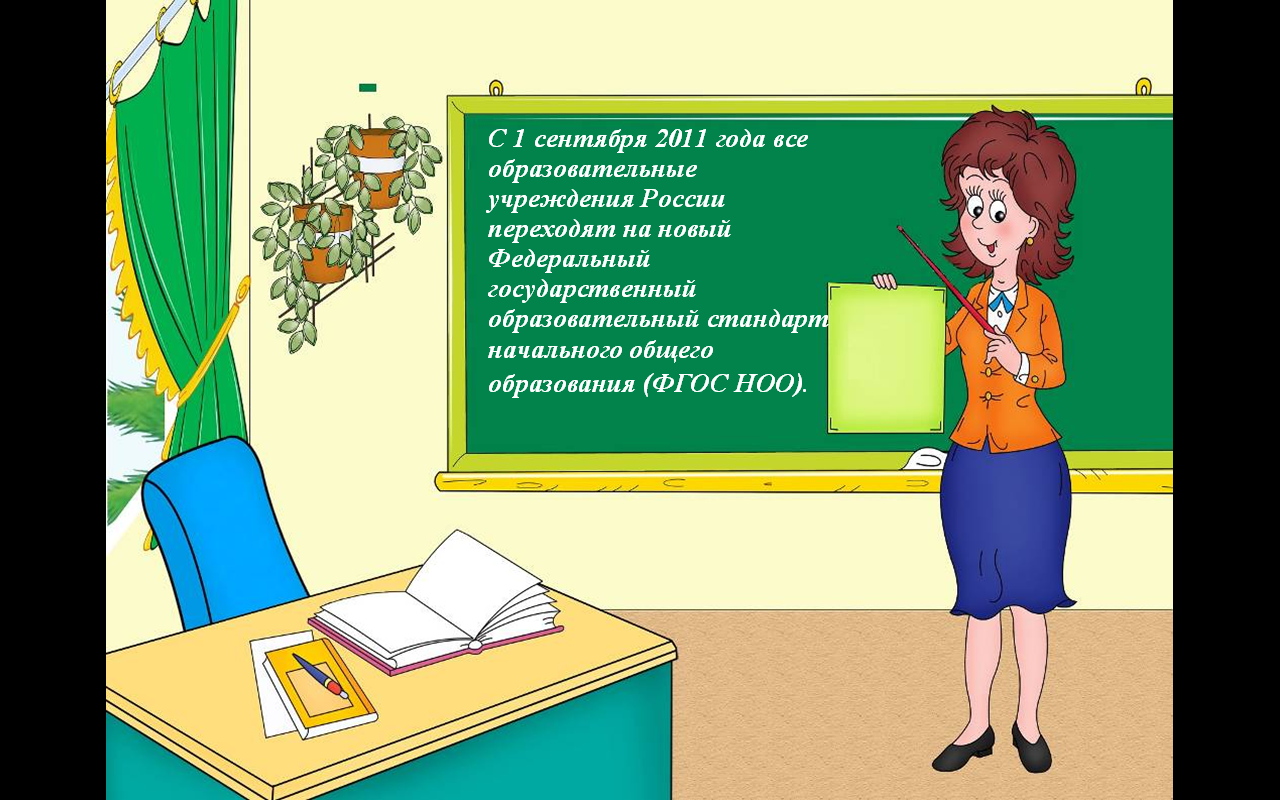 Переславль-Залесский, 2022 г.«Функциональная грамотность: вызовы и эффективные практики»                                                               13 октября 2022 года                                                               14:00                                                               МОУ СШ № 4152025, Ярославская обл., г. Переславль-Залесский, ул. Октябрьская, д.41Тел./Факс: 8(48535)36922 – приёмная;8(48535)36904 – методический кабинетe-mail: school4.pereslavl@yarregion.ruАдминистрация и педагоги школ Ярославской области                                                     Регистрация участников                                            Приветственное слово директора                                            школы Блохиной Ольги ЛеонидовныОрганизация внутрифирменного обучения  педагогов (доклад)Тёркина Светлана Анатольевна, заместитель директора школы по УВРЭффективные практики формирования функциональной грамотности школьников (из опыта работы педагогов школы)	Мастер-классы:«Зри в корень…» – Гумина Ольга Владимировна, учитель русского языка и литературы «Go shopping» – Гущина Анна Александровна, учитель английского языка «Мифы и реальность» – Кузнецова Анна Александровна, учитель химии, биологии «QR код» – Удалова Юлия Сергеевна, учитель информатики «Я художник, я так вижу» – Чудакова Юлия Георгиевна, учитель изобразительного искусства «Размер имеет значение» – Шаныгина Елена Вячеславовна, учитель начальных классов  Подведение итогов. Рефлексия Тёркина Светлана Анатольевна, заместитель директора школы по УВР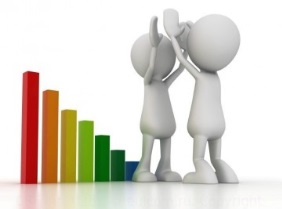 